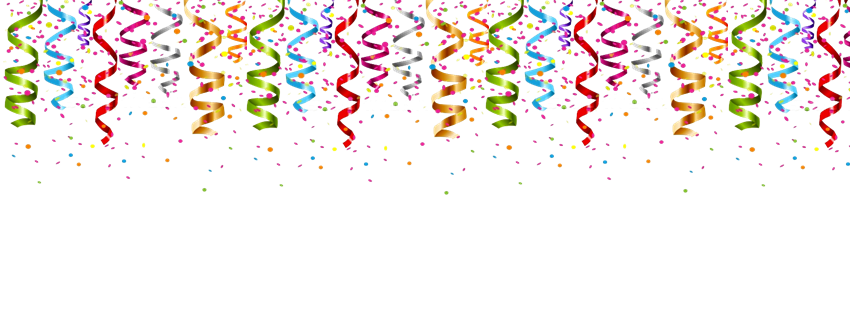 La fête de la
suspension flottante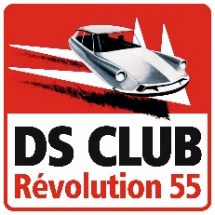 Le bureau du club vous convie à une petite fête sans autre prétention que celle de vous faire plaisir. Une bulle de convivialité, une suspension dans notre quotidien, à l’image de celle de nos autos et du sentiment de bien-être qui nous envahit dès que nous montons à bord :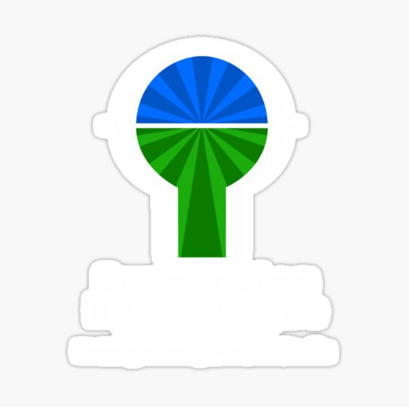 Dimanche 30 juin 2024à partir de 11h30au local de Vaudoy-en-Brie.Si vous souhaitez nous rejoindre pour ce repas dans l’esprit et la continuité des précédentes éditions depuis la pendaison de crémaillère en 2019 en passant par la « déconfinofête » en 2021, merci de nous retourner le bulletin d’inscription dûment complété et assorti d’une contribution de réservation d’un montant de 10 € par personne, avant le 20 juin 2024.Il vous est désormais possible d’inviter des personnes extérieures au Club, si vous souhaitez faire découvrir nos activités à cette occasion. La contribution de réservation sera de 15 € pour les invités.(Invitation sous la responsabilité d’un adhérent, pas de pub sur Internet).Modalités d’envoi et de paiement au choix :Renvoi du bulletin par e-mail à la secrétaire à l’adresse : andreaetalain@hotmail.fr et règlement par virement (RIB du club ci-joint)Renvoi du bulletin par courrier à l’adresse du club mentionnée en bas de page et règlement par chèque (à l’ordre du club) ou espècesDépôt du bulletin avec le règlement au bureau du club un jour de permanence ou à l’occasion d’un travail à effectuer …………ou un mix des trois 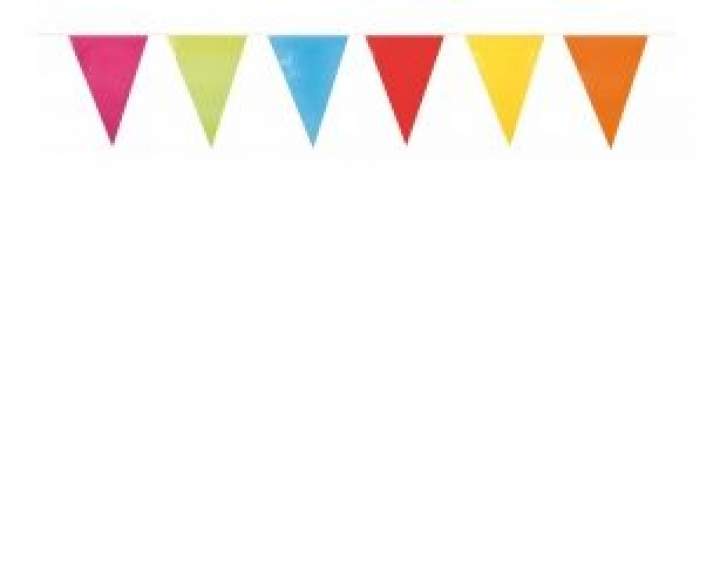 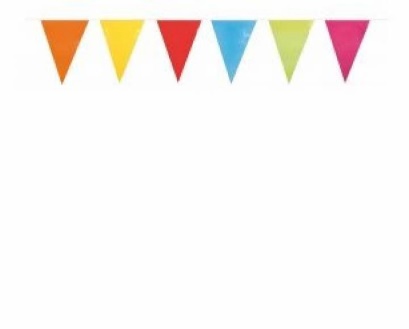 Nom :      	Prénom :      Adresse :      Nombre de participants : 	      x 10 € =       € (montant adhérent(e)s et conjoint(e)s)	      x 15 € =       € (montant non-adhérents invités)Règlement par :	 virement	 chèque	 espèces	(cocher la case correspondante)Fait le :      	Signature :      DS Club Révolution 55, 12 rue Petite, 77141 Vaudoy-en-Brie